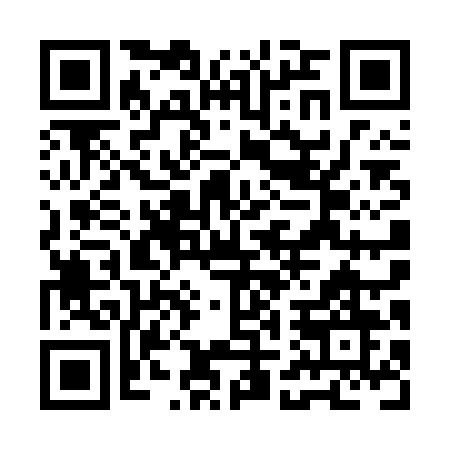 Prayer times for Domaine-de-la-Passe, Quebec, CanadaMon 1 Jul 2024 - Wed 31 Jul 2024High Latitude Method: Angle Based RulePrayer Calculation Method: Islamic Society of North AmericaAsar Calculation Method: HanafiPrayer times provided by https://www.salahtimes.comDateDayFajrSunriseDhuhrAsrMaghribIsha1Mon3:035:061:006:258:5310:562Tue3:035:071:006:258:5310:563Wed3:035:071:006:258:5210:564Thu3:045:081:006:258:5210:555Fri3:055:091:006:258:5210:556Sat3:075:091:006:258:5110:547Sun3:085:101:016:248:5110:538Mon3:095:111:016:248:5010:519Tue3:115:121:016:248:5010:5010Wed3:125:131:016:248:4910:4911Thu3:145:131:016:238:4810:4812Fri3:155:141:016:238:4810:4613Sat3:175:151:016:238:4710:4514Sun3:195:161:016:228:4610:4415Mon3:205:171:026:228:4510:4216Tue3:225:181:026:228:4510:4117Wed3:245:191:026:218:4410:3918Thu3:255:201:026:218:4310:3719Fri3:275:211:026:208:4210:3620Sat3:295:221:026:208:4110:3421Sun3:315:241:026:198:4010:3222Mon3:325:251:026:198:3910:3123Tue3:345:261:026:188:3810:2924Wed3:365:271:026:178:3710:2725Thu3:385:281:026:178:3510:2526Fri3:405:291:026:168:3410:2327Sat3:425:301:026:158:3310:2128Sun3:445:321:026:158:3210:1929Mon3:465:331:026:148:3110:1730Tue3:475:341:026:138:2910:1531Wed3:495:351:026:128:2810:13